Zveme všechny zájemce 

na 8. setkání otevřené pracovní skupiny 
NEFORMÁLNÍ A MIMOŠKOLNÍ VZDĚLÁVÁNÍKdy: v úterý 23. 1. 2018 od 8.30 do 11.30 hodinKde: Rodinné centrum Slunečnice
Komunitní centrum, Bezručova 928, Beroun, 3. patro
Téma: JAK NA KOMUNIKACI S VEŘEJNOSTÍ II.formou workshopu  

Lektorka Mgr. Věra Ondřichová, vystudovala žurnalistiku a mezinárodní vztahy. Pracuje v oblasti komunikace a PR pro knihovny (Sdružení knihoven ČR, Městská knihovna v Praze), školy (Jihočeská univerzita, ZŠ Trnka), neziskovky (Skaut, 
RC Mum) a projekty (např. Strategie digitálního vzdělávání).Workshop bude mít dvě hlavní části - v první budeme shromažďovat a analyzovat informace o situaci jednotlivých organizací, tedy provedeme audit současného stavu komunikace. Na základě toho navrhneme v druhé části možné modely budoucí spolupráce a připravíme podklady k vytvoření společné strategie komunikace. 
Akce se koná v rámci projektu „Místní akční plán rozvoje vzdělávání v ORP Beroun“ (MAP)
T ě š í m e    s e    n a    V a š i    ú č a s t !Více informací o projektu: http://www.mesto-beroun.cz/obcan/skolstvi/map-vzdelavani/
Bc. Gábina Horná – Bulková, gabina.horna@ rcslunecnice.cz 
vedoucí pracovní skupiny NEFORMÁLNÍ A MIMOŠKOLNÍ VZDĚLÁVÁNÍ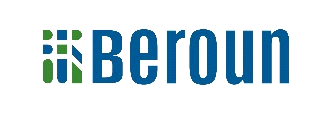 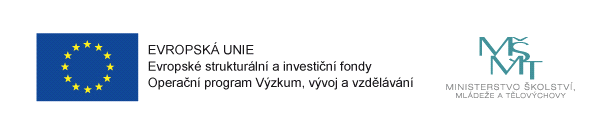 